xxxOd:	xxxxOdesláno:	středa 25. ledna 2023 15:55Komu:	xxxKopie:	xxxPředmět:	FW: Objednávka č. 3610004279Přílohy:	3610004279_elsigned.pdfKategorie:	Potvrzená OBJVážená paní xxx,děkujeme za vystavení objednávky a přílohou ji zasíláme opatřenou el. podpisem.Dovolujeme si upozornit, že objednávka obsahuje starou adresu našeho sídla, a prosíme o aktualizaci adresy ve Vaší databázi – od února 2022 sídlíme na Jana Babáka 2733/11, Královo Pole, 612 00 Brno.Děkuji a přeji příjemný den. S pozdravemXxxxxx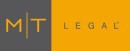 xxxxxxxxxxxxMT Legal s.r.o., advokátní kancelář Praha | Brno | OstravaJana Babáka 2733/11612 00 Brno – Královo Pole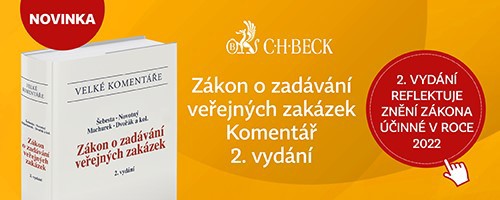 Obsah tohoto e-mailu včetně jeho příloh je důvěrný. Pokud nejste oprávněným adresátem tohoto emailu, nejste oprávněni tuto zprávu odeslat, uložit ji, zveřejnit či naložit s ní jakýmkoliv jiným způsobem. V takovém případě prosím informujte odesílatele a tento e-mail včetně jeho příloh vymažte trvale ze svého systému. Pokud není výslovně v textu tohoto e- mailu uvedeno jinak, není tato zpráva nabídkou na uzavření smlouvy ani změnou, odvoláním nebo zrušením nabídky na uzavření smlouvy, není ani akceptací nabídky na uzavření smlouvy a z obsahu tohoto e-mailu nevznikají společnosti MT Legal s.r.o., advokátní kancelář jakékoliv závazky nebo povinnosti.From: xxxSent: Wednesday, January 25, 2023 2:36 PMTo: xxxCc: xxxSubject: Objednávka č. 3610004279 Dobrý den,přílohou Vám zasíláme výše uvedenou objednávku.Vzhledem k povinnosti uveřejňovat veškeré smlouvy v hodnotě nad 50 tis. Kč bez DPH v Registru smluv vyplývající ze zákona č. 340/2015 Sb., Vás žádámeo potvrzení objednávky, a to nejlépe zasláním skenu objednávky podepsané za Vaši stranu osobou k tomu oprávněnou tak, aby bylo prokazatelnéuzavření smluvního vztahu. Uveřejnění v souladu se zákonem zajistí objednatel - Národní agentura pro komunikační a informační technologie, s.p.S pozdravem a přáním příjemného dnexxx